«Схвалено»								«Затверджено»
педагогічною радою 						наказом директора НВК
Протокол № 04 від 07.06.2019 р.				            № 48  від 07.06.2019 р.Наскрізна освітня програма
Світанівського навчально-виховного комплексу «Загальноосвітня школа І – ІІ ступенів – дошкільний навчальний заклад» Корецької районної ради Рівненської області
на 2019-2020 н.р.Вступ.1. Освітня програма – єдиний комплекс освітніх компонентів (предмети вивчення, дисципліни, індивідуальні завдання, контрольні заходи сплановані і організовані для досягнення результатів навчання (ст. 33 Закону України «Про освіту»)Мета програми: окреслити рекомендовані підходи до організації освітнім закладом комплексу освітніх компонентів для досягнення обов’язкових результатів навчання.2. Причини прийняття:1. Це обов’язковий документ передбачений Законом України «Про освіту», «Про загальну середню освіту», «Про дошкільну освіту»2. Головне призначення закладу освіти – забезпечення якісного освітнього процесу, для цього має бути створена програма, яка визначає призначення, структуру, зміст, технології, кінцеві результати, процедури їх визначення.3. Зростання значущості процедур атестації та державної акредитації закладу освіти, в ході якої буде встановлюватись виконання вимог державного освітнього Стандарту в частині обов’язкового мінімуму змісту освітніх програм та рівень їх реалізації.4. Необхідність розвитку форм державно-громадського управління закладом освіти, залучення учнів, батьків до визначення регіонального компоненту, освітня програма є основою діалогу учасників освітнього процесу.3. Призначення. Освітня програма це документ, що визначає тільки зміст освіти та технології реалізації змісту, тому не дублює Статут, програму розвитку та річний план роботи, не перевантажена теоретичними та дослідницькими матеріалами (вони не можуть бути зрозумілими батьками та учнями).4. Особливості. Заклад освіти «вільний» лише у визначенні змісту варіативної складової, інваріантна частина – це компетенція органів державної влади.Освітня програма об’єднає всіх педагогів в питанні «кінцевого продукту» нашої спільної діяльності, що виражається у розробці «моделі» випускника дошкільного підрозділу, початкової, основної і старшої школи.5. Очікування. Освітня програма допоможе педагогічному колективу:глибше зрозуміти специфіку і призначення закладу освіти, виявити й обґрунтувати особливості організації освітнього процесу в цілому.визначити зміст освіти з урахуванням побажань громади.закласти основу для формування навчальних планів на довгостроковий періодзабезпечити принцип наступностівибирати адекватні форми контролю реалізації освітніх цілей з боку адміністраціїзахистити учнів від необґрунтованої зміни програм, підручників6. Структура програми:1. Вступ2. Опис освітніх програм:      2.1. Дошкільний підрозділ2.2. 1-2 класи2.3. 3-4 класи2.4. 5-9 класи2.5. Модель випускника НВК3. Робочий навчальний план7. Нормативна база. Освітня програма Світанівського НВК розроблена на виконання Державного стандартуДошкільний підрозділ – Базовий компонент дошкільної освіти, затверджений наказом МОН України № 615 від 22.05.2012 р.1-2 класи – затверджено Постановою Кабінету Міністрів України № 87 від 21.02.2018 року3-4 класи – затверджено Постановою Кабінету Міністрів України № 462 від  20.04.2011 року5-9 класи – затверджено Постановою Кабінету Міністрів України № 1392 від  23.11.2011 рокуМОН України затвердило Типові освітні програми:1-2 класи – Наказ МОН № 268 від 21.03.2018 року3-4 класи – Наказ МОН № 407 (І ст) від 20.04.2018 року5-9 класи – Наказ МОН № 405 (ІІ ст) від 20.04.2018 рокуНавчальні програми, що діють у 2019-2020 н.р. затверджено:Дошкільний підрозділ – Базовий компонент дошкільної освіти, затверджений наказом МОН України № 615 від 22.05.2012 р1-2  класи – Наказ МОН № 268 від 21.03.2018 року3-4 класи – Наказ МОН № 584 від 23.05.2015 року5-9 класи – Наказ МОН № 804 від 07.06.2017 року та № 1407 від 23.10.2017 року8. Цикли освітнього процесу:Адаптивно-ігровий початкової школи – 1-2 класиОсновний початкової школи – 3-4 класиАдаптивний базової школи – 5-6 класиБазове предметне навчання – 7-9 класиНавчальний рік розпочинається 2 вересня, закінчується не пізніше 1 липняТривалість навчального року1-4 класи – не менше 720 годин5-9 класи – не менше 830 годинСтруктура 2019/2020 навчального рокуПочаток та закінчення навчального року.Відповідно до статті 16 Закону України «Про загальну середню освіту» 2019/2020 навчальний рік розпочнеться 2 вересня 2019 року святом – День знань – і закінчиться не пізніше 1 липня 2019 року.Поділ на семестри.Навчальні заняття для учнів 1-9 класів організовуються за семестровою системою:І семестр – з 02 вересня по 24 грудня 2019 року,ІІ семестр – з 13 січня по 29 травня 2020 року.3.Проведення канікул.Впродовж навчального року для учнів 1-9 класів проводяться канікули:- осінні - з 28 жовтня по 03 листопада 2019 року;- зимові - з 25 грудня 2019 року по 12 січня 2020 року;- весняні - з 23 березня по 29 березня 2020 року.       Навчально-виховний комплекс  працює   в  п’ятиденному  режимі робочого тижня, початок занять у школі о 8 год. 30 хв., тривалість уроку в 1 класі - 35 хв.,  у 2 - 4 класах - 40 хвилин,  у 5 – 9 класах - 45 хв. Перерви між уроками по 10 хвилин , після 2 уроку -20 хв., а в 1класі і після 3 уроку 20 хвилин .Заняття в школі закінчуються о 14 год. 55 хвилин, а робота факультативів розпочинається о 15 год. 25 хв. і закінчується о 16 год. 10 хв.Дошкільний підрозділ працює за таким режимом: Протягом дня рівномірно розподіляються всі види активності за основними лініями розвитку залежно від бажань та інтересу дітей. Тривалість спеціально організованих фронтальних занять становить:-	ранній вік - до 10 хвилин;-	молодший дошкільний вік - не більше 15 хвилин;-	старший дошкільний вік - 25 хвилин.Тривалість перерв між заняттями - не менше 10 хвилин.Навчальний рік закінчується проведенням державної підсумкової атестації випускників початкової та основної школи, врученням документів про освіту для випускників 9-х  класів.	Для дошкільнят проводиться оздоровчий період з 03 червня 2020 по 19 червня 2020 року.Навчальні екскурсії та практика учнів  за рішенням педагогічної ради закладу (протокол № 1 від 30.08.2019 р.) не проводяться. Курси за вибором та факультативи не оцінюються.9. Результати навчання – знання , вміння, навички, способи мислення, погляди, цінності, інші особливі якості, набуті у процесі навчання, виховання та розвитку, які можна ідентифікувати, спланувати, оцінити, виміряти, та які особа здатна продемонструвати після завершення освітньої програми або окремих освітніх компонентів;Ключові компетентності учнів початкової, основної і старшої школи;Наскрізні вміння і навички учнів початкової, основної і старшої школи;Компетентності дошкільника за 7 змістовими лініями;Вимоги програм;  Сформована мотивація до навчання.10. Все це формується в результаті освітнього процесу – системи науково-методичних і педагогічних заходів, спрямованих на розвиток особистості шляхом формування та застосування її компетентностей (детально описується в річному плані роботи).11. Освітня діяльність – діяльність суб’єкта освітньої діяльності, спрямована на організацію, забезпечення та реалізацію освітнього процесу у формальній або неформальній освіті. Вчитель, вихователь, суб’єкт освітньої діяльності. Вільний у виборі програм, підручників, технологій, при цьому керується нормативною базою держави та локальними актами. Відповідає за результати передбачені Стандартом і програмами, орієнтуючись на місію, завдання закладу освіти.12. Керівник закладу освіти (директор Світанівського НВК) відповідає за розробку освітньої програми, її виконання та кінцевий результат, постійно здійснює моніторинг, рефлексію, корекцію.Розділ ІІ. Опис освітніх програм2.1.  Дошкільний підрозділ Світанівського НВКРозроблена на основі ст. 33 Закону України «Про освіту» та ст. 23 Закону України «Про дошкільну освіту»БКДО затвердженого наказом МОН № 615 від 22.05. 2012р. (в редакції 2012р.)Наказу МОН № 446 від 20.04.2015р. «Гранично допустиме навчальне навантаження на дитину у ДНЗ різних типів та форм власності»Ст.. 10 Закону України «Про освіту» невід’ємним складником освіти є дошкільна освітаСт.10.п.2 Закону України «Про освіту»  дошкільна освіта, яка відповідає нульовому рівню Національної рамки кваліфікацій;Ст.. 32. п.2. цей рівень визначає здатність особи адекватно діяти у відомих простих ситуаціях під безпосереднім контролем іншої особиСт. 11. Дошкільна освітаЛист МОН України № 1/9-419 від  02.07.2019 «Щодо організації діяльності закладів освіти, що забезпечують здобуття дошкільної освіти у 2019/2020 навчальному році» Лист МОН України № 1/11-5966 від 01.07.2019 «Про викладання навчальних предметів у закладах загальної середньої освіти у 2019/2020 навчальному році»  Закон України «Про дошкільну освіту»  із змінами від 05.09. 2017р. Лист МОН України № 1/9-365, 10.06.2019 «Про переліки навчальної літератури, рекомендованої Міністерством освіти і науки України для використання у закладах освіти у 2019/2020 навчальному році»Зміст програми визначається Базовим компонентом дошкільної освіти. Освітня робота здійснюється за освітніми програмами «Дитина». Завдання освітніх ліній Базового компонента реалізуються на основі блочно-тематичного планування за принципом методичного конструктора та інтегрованого підходу до змісту та організації освітньої діяльності. Побудова освітнього процесу на засадах інтегрованого підходу забезпечує єдність та взаємопов’язаність усіх освітніх ліній БКДО у кожній темі, що реалізується як цілісна змістова та діяльнісна одиниця освітнього процесу.Метою дошкільної освіти є забезпечення цілісного розвитку дитини, її фізичних, інтелектуальних і творчих здібностей шляхом виховання, навчання, соціалізації та формування необхідних життєвих навичок.Діти старшого дошкільного віку обов'язково охоплюються дошкільною освітою відповідно до стандарту дошкільної освіти. Відповідальність за здобуття дітьми дошкільної освіти несуть батьки, які самостійно обирають способи та форми, якими забезпечують реалізацію права дітей на дошкільну освіту. Органи місцевого самоврядування створюють умови для здобуття дошкільної освіти шляхом:- формування і розвитку мережі закладів освіти;- замовлення підготовки педагогічних працівників;- реалізації освітніх програм неформальної освіти для батьків;- проведення інших заходів.Вимоги до матеріально-технічної бази закладу дошкільної освіти визначаються відповідними будівельними та санітарно-гігієнічними нормами і правилами. Примірні переліки матеріально-технічного оснащення закладів дошкільної освіти, ігрового, навчально-дидактичного обладнання закладу дошкільної освіти затверджуються центральним органом виконавчої влади у сфері освіти і науки.Дошкільний підрозділ забезпечується ігровим та навчально-дидактичним обладнанням відповідно до наказу МОН №1633 від 19.12. 2017р. «Про затвердження Примірного переліку ігрового та навчально-дидактичного обладнання»Дошкільний підрозділ має одну різновікову групу, яка складається із 31 дитини віком від 3 до 6 років. Заклад реалізує різні форми охоплення дошкільною освітою дітей мікрорайону: група повного дня, соціально-педагогічний патронат, забезпечує консультаційну роботу з батьками.Порядок зарахування, відрахування та переведення вихованців до державних та комунальних закладів освіти для здобуття дошкільної освіти затверджується центральним органом виконавчої влади, що забезпечує формування та реалізує державну політику у сфері освіти.Діяльність закладу дошкільної освіти регламентується планом роботи, який складається, як правило, на навчальний рік та оздоровчий період.Фізкультурні заняття для дітей дошкільного віку проводять не менше трьох разів на тиждень. Форма та місце проведення занять визначаються педагогом залежно від поставленої мети, сезону, погодних умов та інших факторів. У дні, коли немає занять з фізкультури, проводять фізкультурні комплекси під час денної прогулянки.Освітні  лінії  Базового компонента дошкільної освіти: «Особистість дитини»,«Дитина в соціумі», «Дитина в природному довкіллі»,«Дитина у світі культури», «Гра дитини», «Дитина в сенсорно-пізнавальному просторі»,«Мовлення дитини»,Компетентності Базового компонента дошкільної освіти є кінцевим результатом освітнього процесу дошкілля2.2. 1-2 класи Світанівського НВК Початкова освіта – це перший рівень повної загальної середньої освіти, який відповідає першому рівню Національної рамки кваліфікацій. Метою початкової освіти є всебічний розвиток дитини, її талантів, здібностей, компетентностей та наскрізних умінь відповідно до вікових та індивідуальних психофізіологічних особливостей і потреб, формування цінностей та розвиток самостійності, творчості, допитливості, що забезпечують її готовність до життя в демократичному й інформаційному суспільстві, продовження навчання в основній школі.	Освітня програма для 1,2 класів Світанівського НВК складена за Типовими освітніми програмами для закладів загальної середньої освіти (1-4 класи), розробленою під керівництвом Р.Б.Шияна – Нова українська школа, затвердженою Колегією Міністерства освіти і науки України 23.02.2018, додаток 1.Початкова освіта передбачає поділ на два цикли – 1–2 класи і 3–4 класи, що враховують вікові особливості розвитку та потреб дітей і дають можливість забезпечити подолання розбіжностей у їхніх досягненнях, зумовлених готовністю до здобуття освіти. У програмі визначено вимоги до конкретних очікуваних результатів навчання; коротко вказано відповідний зміст кожного навчального предмета чи інтегрованого курсу. Освітня програма початкової освіти окреслює рекомендовані підходи до планування й організації закладом початкової освіти єдиного комплексу освітніх компонентів для досягнення учнями обов’язкових результатів навчання, визначених Державним стандартом початкової освіти.   Освітня програма визначає: - загальний обсяг навчального навантаження та очікувані результати навчання здобувачів освіти, подані в рамках освітніх галузей;- перелік та пропонований зміст освітніх галузей, укладений за змістовими лініями;- орієнтовну тривалість і можливі взаємозв’язки освітніх галузей, предметів, дисциплін тощо, зокрема їхньої інтеграції, а також логічної послідовності їхнього вивчення;- рекомендовані форми організації освітнього процесу та інструменти системи внутрішнього забезпечення якості освіти;- вимоги до осіб, які можуть розпочати навчання за цією програмою.Загальний обсяг навчального навантаження та орієнтовна тривалість і можливі взаємозв’язки освітніх галузей, предметів, дисциплін. До освітньої програми додано навчальні плани, що пропонує підхід до організації освітнього процесу (див. Таблиці 1).Логічна послідовність вивчення предметів розкривається  у відповідних навчальних програмах. Перелік та пропонований зміст освітніх галузей. Освітню програмуукладено за освітніми галузями:Мовно-літературна, у тому числі:Рідномовна освіта (українська мова та література; мови та літератури корінних народів та національних меншин) (МОВ1)Іншомовна освіта (ІНО)Математична (МАО)Природнича (ПРО)Технологічна (ТЕО)Інформатична (ІФО)Соціальна і здоров’язбережувальна (СЗО)Громадянська та історична (ГІО)Мистецька (МИО)Фізкультурна (ФІО)	 Очікувані результати навчання здобувачів освіти. Відповідно до мети та загальних цілей, окреслених у Державному стандарті початкової освіти, визначено завдання, які має реалізувати вчитель/ вчителька у рамках кожної галузі. Очікувані результати навчання здобувачів освіти подано за змістовими лініями і співвіднесено за допомогою індексів   з обов’язковими результатами навчання першого циклу, визначеними Державним стандартом початкової освіти. Змістові лінії кожної освітньої галузі в межах І циклу реалізовуються  паралельно та розкриваються через «Пропонований зміст», який окреслює можливий навчальний матеріал, на підставі якого будуть формуватися очікувані результати навчання та відповідні обов’язкові результати навчання.Оскільки освітня програма ґрунтується на компетентнісному підході, теми/тези рубрики «Пропонований зміст» не передбачають запам’ятовування учнями визначень термінів і понять, а активне конструювання знань та формування умінь, уявлень через досвід практичної діяльності. Рекомендовані форми організації освітнього процесу. Очікувані результати навчання, окреслені в межах кожної галузі, досяжні, якщо використовувати інтерактивні форми і методи навчання – дослідницькі, інформаційні, мистецькі проекти, сюжетно-рольові ігри, інсценізації, моделювання, ситуаційні вправи, екскурсії, дитяче волонтерство тощо. Вимоги до осіб, які можуть розпочинати здобуття початкової освіти. Початкова освіта здобувається з шести років. Діти, яким на 1 вересня поточного навчального року виповнилося сім років, повинні розпочинати здобуття початкової освіти цього ж навчального року. Діти, яким на 1 вересня поточного навчального року не виповнилося шести років, можуть розпочинати здобуття початкової освіти цього ж навчального року за бажанням батьків або осіб, які їх замінюють, якщо їм виповниться шість років до 1 грудня поточного року. Особи з особливими освітніми потребами можуть розпочинати здобуття початкової освіти з іншого віку. Освітня програма закладу початкової освіти передбачає досягнення здобувачами освіти результатів навчання (компетентностей), визначених Державним стандартом початкової освіти.Зберігаючи наступність із дошкільним періодом дитинства, початкова школа забезпечує подальше становлення особистості дитини, її фізичний, інтелектуальний, соціальний розвиток; формує здатність до творчого самовираження, критичного мислення, виховує ціннісне ставлення до держави, рідного краю, української культури, пошанування своєї гідності та інших людей, збереження здоров’я.Розподіл навчальних годин за темами, розділами, вибір форм і методів навчання вчитель визначає самостійно, враховуючи конкретні умови роботи, забезпечуючи водночас досягнення конкретних очікуваних результатів, зазначених у програмі.Навчальні досягнення здобувачів у 1 та 2 класах класі підлягають вербальному, формувальному оцінюванню. Формувальне оцінювання має на меті: підтримати навчальний розвиток дітей;вибудовувати індивідуальну траєкторію їхнього розвитку; діагностувати досягнення на кожному з етапів процесу навчання; вчасно виявляти проблеми й запобігати їх нашаруванню; аналізувати хід реалізації навчальної програми й ухвалювати рішення щодо корегування програми і методів навчання відповідно до індивідуальних потреб дитини;мотивувати прагнення здобути максимально можливі результати; виховувати ціннісні якості особистості, бажання навчатися, не боятися помилок, переконання у власних можливостях і здібностях.З метою неперервного відстеження результатів початкової освіти, їх прогнозування та коригування проводяться моніторингові дослідження навчальних досягнень на рівні окремих класів. Аналіз результатів моніторингу дає можливість відстежувати стан реалізації цілей початкової освіти та вчасно приймати необхідні педагогічні рішення.За рахунок варіативної частини в 1 та 2 класах введено індивідуальні заняття – 1 година.3-4 класи Світанівського  НВК Загальні положення програми Освітня програма розроблена на виконання Закону України «Про освіту» та постанови Кабінету Міністрів України від 20 квітня 2011 року № 462 «Про затвердження Державного стандарту початкової загальної освіти». Освітня програма початкової освіти Світанівського НВК окреслює рекомендовані підходи до планування й організації єдиного комплексу освітніх компонентів для досягнення учнями обов’язкових результатів навчання, визначених Державним стандартом початкової загальної освіти (далі – Державний стандарт). Освітня програма визначає: загальний обсяг навчального навантаження, орієнтовну тривалість і можливі взаємозв’язки окремих предметів, факультативів, курсів за вибором тощо, зокрема їх інтеграції, а також логічної послідовності їх вивчення які натепер подані в рамках навчальних планів;очікувані результати навчання учнів подані в рамках навчальних програм, перелік яких наведено в таблиці пропонований зміст навчальних програм, які мають гриф «Затверджено Міністерством освіти і науки України» і розміщені на офіційному веб-сайті МОН); рекомендовані форми організації освітнього процесу та інструменти системи внутрішнього забезпечення якості освіти;вимоги до осіб, які можуть розпочати навчання за цією Освітньою програмою. Загальний обсяг навчального навантаження та орієнтовна тривалість і можливі взаємозв’язки освітніх галузей, предметів, дисциплін. Загальний обсяг навчального навантаження для учнів 2-4-х класів складає 2695 годин/навчальний рік: для 2-го класу – 875 годин/навчальний рік, для 3-го класу – 910 годин/навчальний рік, для 4-го класу – 910 годин/навчальний рік. Детальний розподіл навчального навантаження на тиждень окреслено у навчальному плані. Навчальні плани містять інваріантну складову, сформовану на державному рівні, обов'язкову для всіх закладів загальної середньої освіти незалежно від їх підпорядкування і форм власності, та варіативну, в якій передбачено додаткові години на вивчення предметів інваріантної складової, курси за вибором, індивідуальні та групові заняття, консультації. Години варіативної складової у 1-3 класі розподілено так:по 1 годині у 3 класі – підсилення предмету "Українська мова (мова і читання)";по 1 годині у 1,2 класах – індивідуальні заняття.Освітня галузь "Мови і літератури" з урахуванням вікових особливостей учнів у навчальних планах реалізується через окремі предмети "Українська мова (мова і читання)", "Іноземна мова".Освітні галузі "Математика", "Природознавство" реалізуються через однойменні окремі предмети, відповідно, - "Математика", "Природознавство".Освітня галузь "Суспільствознавство" реалізується предметом "Я у світі".Освітня галузь "Здоров'я і фізична культура" реалізується окремими предметами "Основи здоров'я" та "Фізична культура". Освітня галузь "Технології" реалізується через окремі предмети "Трудове навчання" та "Інформатика".Освітня галузь "Мистецтво" реалізується окремими предметами "Образотворче мистецтво" і "Музичне мистецтво".При визначенні гранично допустимого навантаження учнів ураховані санітарно-гігієнічні норми та нормативну тривалість уроків у 2-4 класах – 40 хвилин.Відповідно до постанови Кабінету Міністрів України від 20 квітня 2011 року № 462 «Про затвердження Державного стандарту початкової загальної освіти» години фізичної культури не враховуються при визначенні гранично допустимого навантаження учнів.Навчальні плани зорієнтовані на роботу початкової школи за 5-денним навчальними тижнем.Очікувані результати навчання здобувачів освіти. Відповідно до мети та загальних цілей, окреслених у Державному стандарті, визначено завдання, які має реалізувати вчитель/вчителька у рамках кожної освітньої галузі. Результати навчання повинні робити внесок у формування ключових компетентностей учнів.Такі ключові компетентності, як уміння вчитися, ініціативність і підприємливість, екологічна грамотність і здоровий спосіб життя, соціальна та громадянська компетентності можуть формуватися відразу засобами усіх предметів. Виокремлення в навчальних програмах таких наскрізних ліній ключових компетентностей як «Екологічна безпека й сталий розвиток», «Громадянська відповідальність», «Здоров’я і безпека», «Підприємливість і фінансова грамотність» спрямоване на формування в учнів здатності застосовувати знання й уміння у реальних життєвих ситуаціях.Необхідною умовою формування компетентностей є діяльнісна спрямованість навчання, яка передбачає постійне включення учнів до різних видів педагогічно доцільної активної навчально-пізнавальної діяльності, а також практична його спрямованість. Доцільно, де це можливо, не лише показувати виникнення факту із практичної ситуації, а й по можливості перевіряти його на практиці й встановлювати причинно-наслідкові зв’язки. Формуванню ключових компетентностей сприяє встановлення та реалізація в освітньому процесі міжпредметних і внутрішньопредметних зв’язків, а саме: змістово-інформаційних, операційно-діяльнісних і організаційно-методичних. Їх використання посилює пізнавальний інтерес учнів до навчання і підвищує рівень їхньої загальної культури, створює умови для систематизації навчального матеріалу і формування наукового світогляду. Учні набувають досвіду застосування знань на практиці та перенесення їх в нові ситуації. Очікувані результати навчання здобувачів освіти. Відповідно до мети та загальних цілей, окреслених у Державному стандарті, визначено завдання, які має реалізувати вчитель/вчителька у рамках кожної освітньої галузі. Результати навчання повинні робити внесок у формування ключових компетентностей учнів.Такі ключові компетентності, як уміння вчитися, ініціативність і підприємливість, екологічна грамотність і здоровий спосіб життя, соціальна та громадянська компетентності можуть формуватися відразу засобами усіх предметів. Виокремлення в навчальних програмах таких наскрізних ліній ключових компетентностей як «Екологічна безпека й сталий розвиток», «Громадянська відповідальність», «Здоров’я і безпека», «Підприємливість і фінансова грамотність» спрямоване на формування в учнів здатності застосовувати знання й уміння у реальних життєвих ситуаціях.Необхідною умовою формування компетентностей є діяльнісна спрямованість навчання, яка передбачає постійне включення учнів до різних видів педагогічно доцільної активної навчально-пізнавальної діяльності, а також практична його спрямованість. Доцільно, де це можливо, не лише показувати виникнення факту із практичної ситуації, а й по можливості перевіряти його на практиці й встановлювати причинно-наслідкові зв’язки. Формуванню ключових компетентностей сприяє встановлення та реалізація в освітньому процесі міжпредметних і внутрішньопредметних зв’язків, а саме: змістово-інформаційних, операційно-діяльнісних і організаційно-методичних. Їх використання посилює пізнавальний інтерес учнів до навчання і підвищує рівень їхньої загальної культури, створює умови для систематизації навчального матеріалу і формування наукового світогляду. Учні набувають досвіду застосування знань на практиці та перенесення їх в нові ситуації. Перелік освітніх галузей. Типову освітню програму укладено за такими освітніми галузями:Мови і літератури СуспільствознавствоМистецтвоМатематикаПриродознавствоТехнологіїЗдоров’я і фізична культураЛогічна послідовність вивчення предметів розкривається у відповідних навчальних програмах.Рекомендовані форми організації освітнього процесу. Основними формами організації освітнього процесу є різні типи уроку, екскурсії, віртуальні подорожі, спектаклі, квести, які вчитель організує у межах уроку або в позаурочний час. Форми організації освітнього процесу можуть уточнюватись та розширюватись у змісті окремих предметів за умови виконання державних вимог Державного стандарту та окремих предметів протягом навчального року.Вибір форм і методів навчання вчитель визначає самостійно, враховуючи конкретні умови роботи, забезпечуючи водночас досягнення конкретних очікуваних результатів, зазначених у навчальних програмах окремих предметів.Опис та інструменти системи внутрішнього забезпечення якості освіти. Система внутрішнього забезпечення якості складається з наступних компонентів:кадрове забезпечення освітньої діяльності;навчально-методичне забезпечення освітньої діяльності;матеріально-технічне забезпечення освітньої діяльності;якість проведення навчальних занять;моніторинг досягнення учнями результатів навчання (компетентностей).Завдання системи внутрішнього забезпечення якості освіти:оновлення методичної бази освітньої діяльності;контроль за виконанням навчальних планів та освітньої програми, якістю знань, умінь і навичок учнів, розробка рекомендацій щодо їх покращення;моніторинг та оптимізація соціально-психологічного середовища закладу освіти;створення необхідних умов для підвищення фахового кваліфікаційного рівня педагогічних працівників.Освітня програма закладу початкової освіти передбачає досягнення учнями результатів навчання (компетентностей), визначених Державним стандартом.Перелік навчальних програм, заякими навчаються учні 1-2  класів,Світанівського НВКПерелік навчальних програм для учнів закладів загальної середньої освіти І ступеня2.4.  5-9 класи Світанівського НВК Освітня програма закладів загальної середньої освіти ІІ ступеня (базова середня освіта) розроблена на виконання Закону України «Про освіту» та постанови Кабінету Міністрів України від 23 листопада 2011 року № 1392 «Про затвердження Державного стандарту базової та повної загальної середньої освіти». Освітня програма базової середньої освіти окреслює рекомендовані підходи до планування й організації закладом освіти єдиного комплексу освітніх компонентів для досягнення учнями обов’язкових результатів навчання, визначених Державним стандартом базової та повної загальної середньої освіти (далі – Державний стандарт). Освітня програма визначає: загальний обсяг навчального навантаження, орієнтовну тривалість і можливі взаємозв’язки окремих предметів, факультативів, курсів за вибором тощо, зокрема їх інтеграції, а також логічної послідовності їх вивчення які натепер подані в рамках навчальних планів;очікувані результати навчання учнів подані в рамках навчальних програм, перелік яких наведено тут пропонований зміст навчальних програм, які мають гриф «Затверджено Міністерством освіти і науки України» і розміщені на офіційному веб-сайті МОН); рекомендовані форми організації освітнього процесу та інструменти системи внутрішнього забезпечення якості освіти;вимоги до осіб, які можуть розпочати навчання за цією Типовою освітньою програмою. Загальний обсяг навчального навантаження та орієнтовна тривалість і можливі взаємозв’язки освітніх галузей, предметів, дисциплін. Загальний обсяг навчального навантаження для учнів 5-9-х класів закладів загальної середньої освіти складає 5845 годин/навчальний рік: для 5-х класів – 1050 годин/навчальний рік, для 6-го класу – 1155 годин/навчальний рік, для 7-го класу – 1172,5 годин/навчальний рік, для 8-го класу – 1207,5 годин/навчальний рік, для  9-го класу – 1260 годин/навчальний рік. Детальний розподіл навчального навантаження на тиждень окреслено у навчальному плані Світанівського НВК. Навчальний план дає цілісне уявлення про зміст і структуру другого рівня освіти, встановлює погодинне співвідношення між окремими предметами за роками навчання, визначає гранично допустиме тижневе навантаження учнів. Навчальні плани основної школи передбачають реалізацію освітніх галузей Базового навчального плану Державного стандарту через окремі предмети. Вони охоплюють інваріантну складову, сформовану на державному рівні, яка є спільною для всіх закладів загальної середньої освіти незалежно від підпорядкування і форм власності, та варіативну складову. Варіативна складова навчального плану закладу освіти визначається нашим закладом самостійно, враховуючи особливості організації освітнього процесу та індивідуальних освітніх потреб учнів, особливості регіону, рівень навчально-методичного та кадрового забезпечення закладу і відображається в навчальних планах закладів освіти. Варіативна складова навчальних планів використовується на:підсилення предметів інваріантної складової:1 год. у 6 класі відведено на підсилення вивчення історії (інтегрований курс);1 год. у 7 класі  та 0,5 години у 8 класі відведено на підсилення вивчення історії України,  1 година у 5 класі на підсилення вивчення основ здоров’я, по 0,5 години у 8 класі на підсилення вивчення основи здоров’я  та мистецтва. У такому разі розподіл годин на вивчення тієї чи іншої теми навчальної програми здійснюється вчителем самостійно. Розподіл годин фіксується у календарному плані, який погоджується директором закладу освіти чи його заступником. Вчитель зазначає проведені уроки у частині класного журналу, відведеного для предмета, на підсилення якого використано зазначені години;запровадження факультативів, курсів за вибором, що розширюють обрану закладом освіти спеціалізацію та світоглядне спрямування:по 1 годині у   7,8 класах –  "Формування здорового способу життя  та профілактика ВІЛ/СНІДу";по 1,5 годині у 5, 6 класах та по 1 годині 7 та 8 класах – основи християнської етики;1 год. у 6  класі  -  факультатив «Прекрасне довкола нас».Варіативність змісту базової середньої освіти реалізується також через запровадження в навчальних програмах резервного часу, що створює простір для задоволення освітніх потреб учнів, вирівнювання їх досягнень, розвитку наскрізних умінь тощо.Повноцінність базової середньої освіти забезпечується реалізацією як інваріантної, так і варіативної складових, які в обов’язковому порядку фінансуються з бюджету.З метою виконання вимог Державного стандарту навчальні плани містять усі предмети інваріантної складової, передбачені обраним варіантом навчальних планів Типової освітньої програми. Збереження здоров’я дітей належить до головних завдань школи. Тому формування навичок здорового способу життя та безпечної поведінки здійснюється не лише в рамках предметів "Фізична культура" та "Основи здоров'я", а інтегрується у змісті всіх предметів інваріантної та варіативної складових навчальних планів. Змістове наповнення предмета «Фізична культура» заклад освіти формує самостійно з варіативних модулів відповідно до статево-вікових особливостей учнів, їх інтересів, матеріально-технічної бази навчального закладу, кадрового забезпечення, регіональних та народних традицій. Відповідно до постанови Кабінету Міністрів України від 23 листопада 2011 року № 1392 "Про затвердження Державного стандарту базової і повної загальної середньої освіти" години фізичної культури не враховуються при визначенні гранично допустимого навантаження учнів.Навчальні плани зорієнтовані на роботу основної школи за 5-денним навчальним тижнем.Очікувані результати навчання здобувачів освіти. Відповідно до мети та загальних цілей, окреслених у Державному стандарті, визначено завдання, які має реалізувати вчитель/вчителька у рамках кожної освітньої галузі. Результати навчання повинні робити внесок у формування ключових компетентностей учнів.Такі ключові компетентності, як уміння вчитися, ініціативність і підприємливість, екологічна грамотність і здоровий спосіб життя, соціальна та громадянська компетентності можуть формуватися відразу засобами усіх предметів. Виокремлення в навчальних програмах таких наскрізних ліній ключових компетентностей як «Екологічна безпека й сталий розвиток», «Громадянська відповідальність», «Здоров’я і безпека», «Підприємливість і фінансова грамотність» спрямоване наформування в учнів здатності застосовувати знання й уміння у реальних життєвих ситуаціях. Наскрізні лінії є засобом інтеграції ключових і загальнопредметних компетентностей, окремих предметів та предметних циклів; їх необхідно враховувати при формуванні шкільного середовища. Наскрізні лінії є соціально значимими надпредметними темами, які допомагають формуванню в учнів уявлень про суспільство в цілому, розвивають здатність застосовувати отримані знання у різних ситуаціях.Навчання за наскрізними лініями реалізується насамперед через:організацію навчального середовища — зміст та цілі наскрізних тем враховуються при формуванні духовного, соціального і фізичного середовища навчання;окремі предмети — виходячи із наскрізних тем при вивченні предмета проводяться відповідні трактовки, приклади і методи навчання, реалізуються надпредметні, міжкласові та загальношкільні проекти. Роль окремих предметів при навчанні за наскрізними темами різна і залежить від цілей і змісту окремого предмета та від того, наскільки тісно той чи інший предметний цикл пов’язаний із конкретною наскрізною темою;предмети за вибором; роботу в проектах; позакласну навчальну роботу і роботу гуртків.Вимоги до осіб, які можуть розпочинати здобуття базової середньої освіти. Базова середня освіта здобувається, як правило, після здобуття початкової освіти. Діти, які здобули початкову освіту на 1 вересня поточного навчального року повинні розпочинати здобуття базової середньої освіти цього ж навчального року.Особи з особливими освітніми потребами можуть розпочинати здобуття базової середньої освіти за інших умов.Перелік освітніх галузей. Типову освітню програму укладено за такими освітніми галузями:Мови і літератури СуспільствознавствоМистецтвоМатематикаПриродознавствоТехнологіїЗдоров’я і фізична культураЛогічна послідовність вивчення предметів розкривається у відповідних навчальних програмах.Рекомендовані форми організації освітнього процесу. Основними формами організації освітнього процесу є різні типи уроку: формування компетентностей;розвитку компетентностей; перевірки та/або оцінювання досягнення компетентностей; корекції основних компетентностей; комбінований урок.Також формами організації освітнього процесу можуть бути екскурсії, віртуальні подорожі, уроки-семінари, конференції, форуми, квести, інтерактивні уроки (урок-дискусійна група, уроки з навчанням одних учнів іншими), інтегровані уроки, проблемний урок, відео-уроки тощо. Можливо проводити заняття в малих групах, бригадах і ланках (у тому числі робота учнів у парах змінного складу) за умови, що окремі учні виконують роботу бригадирів, консультантів, тобто тих, хто навчає малу групу. Екскурсії в першу чергу покликані показати учням практичне застосування знань, отриманих при вивченні змісту окремих предметів (можливо поєднувати зі збором учнями по ходу екскурсії матеріалу для виконання визначених завдань). Форми організації освітнього процесу можуть уточнюватись та розширюватись у змісті окремих предметів за умови виконання державних вимог Державного стандарту та окремих предметів протягом навчального року.Вибір форм і методів навчання вчитель визначає самостійно, враховуючи конкретні умови роботи, забезпечуючи водночас досягнення конкретних очікуваних результатів, зазначених у навчальних програмах окремих предметів.Опис та інструменти системи внутрішнього забезпечення якості освіти. Система внутрішнього забезпечення якості складається з наступних компонентів:кадрове забезпечення освітньої діяльності;навчально-методичне забезпечення освітньої діяльності;матеріально-технічне забезпечення освітньої діяльності;якість проведення навчальних занять;моніторинг досягнення учнями результатів навчання (компетентностей).Завдання системи внутрішнього забезпечення якості освіти:оновлення методичної бази освітньої діяльності;контроль за виконанням навчальних планів та освітньої програми, якістю знань, умінь і навичок учнів, розробка рекомендацій щодо їх покращення;моніторинг та оптимізація соціально-психологічного середовища закладу освіти;створення необхідних умов для підвищення фахового кваліфікаційного рівня педагогічних працівників.Освітня програма закладу базової середньої освіти передбачає досягнення учнями результатів навчання (компетентностей), визначених Державним стандартом.Перелік навчальних програм для учнів закладів загальної середньої освіти ІІ ступеня(затверджені наказами МОН від 07.06.2017 № 804 та від 23.10.2017 № 1407)2.5. Модель випускника НВКВизначення основних концептуальних засад організації життєдіяльності закладу зумовлює потребу чіткої вибудови моделі дитини – випускника в контексті ціле покладання. Сьогоднішній випускник школи – це передусім людина творча, з великим потенціалом саморозвитку та самореалізації.Оскільки, наш заклад це навчально-виховний комплекс, доцільніше описати окремо модель випускника дошкільного підрозділу та випускника І та ІІ ступенів  освіти.З огляду на чотири основні сфери життєдіяльності, визначені в Базовому компоненті дошкільної освіти: природа, культура, я та інші, я — сам, установлюємо основну думку, відчуття, які ми маємо сформувати у наших дітей:ти — частина природи, повинен знати її, підкорятись її законам;  ти — частина культури, яку потрібно навчитись цінувати та збагачувати; ти — частина соціуму.Отже, важливо навчитись жити в гармонії зі світом людей, опанувати його закони. Ознайомлюючи дітей зі світом природи, ми вбачаємо свою місію у:формуванні цілісного уявлення про цей світ;формуванні екологічного мислення, що стимулює до активних дій;формуванні життєвої позиції.Ознайомлюючи зі світом культури, ми:формуємо системні уявлення про ту частину культури, яка існувала й існує поза життям конкретної людини;виховуємо відповідальне ставлення до світу культури, який дитина має збагатити, примножити, розвиваючись й удосконалюючись через доступні види й форми діяльності.Соціальний розвиток дитини відбувається під впливом оточуючого середовища та соціального виховання, спрямованого на засвоєння законів соціуму, принципів людського буття, прийняття кодексу прав та обов'язків стосовно себе та інших. Дитина, зростаючи, поступово освоює соціум: спочатку найближче оточення, яке становлять родина, близькі дитині люди, що перебувають поряд. Закони буття, засвоєні в сімейному вихованні, стають підґрунтям в освоєнні наступного шару, входженням дитини у віддалений, хоча ще досить близький, зрозумілий, більш широкий світ, в якому чинні нові закони, де в житті доводиться стикатися з різними людьми, які виконують різні соціальні ролі. Поступово збагачується світогляд дитини, коли вона ознайомлюється з широким, великим світом, опановуючи первісні знання суспільно-політичного, географічного, культурознавчого змісту.Становлення особистості дошкільника відбувається в соціальних стосунках під час опанування предметного й природного світу.  Завдання педагогів і батьків — забезпечити активну соціальну практику для особистісного зростання, під час якої дитина вчитиметься розуміти й соціально адекватними способами виражатиме свої емоції, усвідомлюватиме свої потреби, обстоюватиме свою позицію, розумітиме свої можливості.Кожна дитина – неповторна, наділена від природи унікальними здібностями, талантами та можливостями. Випускник початкових класів повинен мати якісні характеристики:упевненість в собі, відчуття повноцінності, старанність, працелюбність, самостійність, дисциплінованість, мотивація досягнення успіху, повинен уміти слухати і чути, критично мислити і мати почуття самоконтролю. Опанувати навички навчальної діяльності, прості навички самоконтролю навчальних дій, культуру поведінки і мови, основи особистої гігієни і здорового способу життя;Випускник середніх класів має володіти певними якостями і вміннями:на рівні вимог державних освітніх стандартів засвоїти загальноосвітні програми з усіх предметів шкільного навчального плану;опанувати систему розумових навичок (порівняння, узагальнення, аналіз, синтез, класифікацію, визначення головного);оволодіти основами комп’ютерної грамотності;знати свої громадянські права і вміти їх реалізувати;оцінювати свою діяльність з погляду моральності та етичних цінностей;дотримуватися правил культури поведінки і спілкування;вести здоровий спосіб життя;бути готовим до форм і методів навчання, використовуваних у старших класах.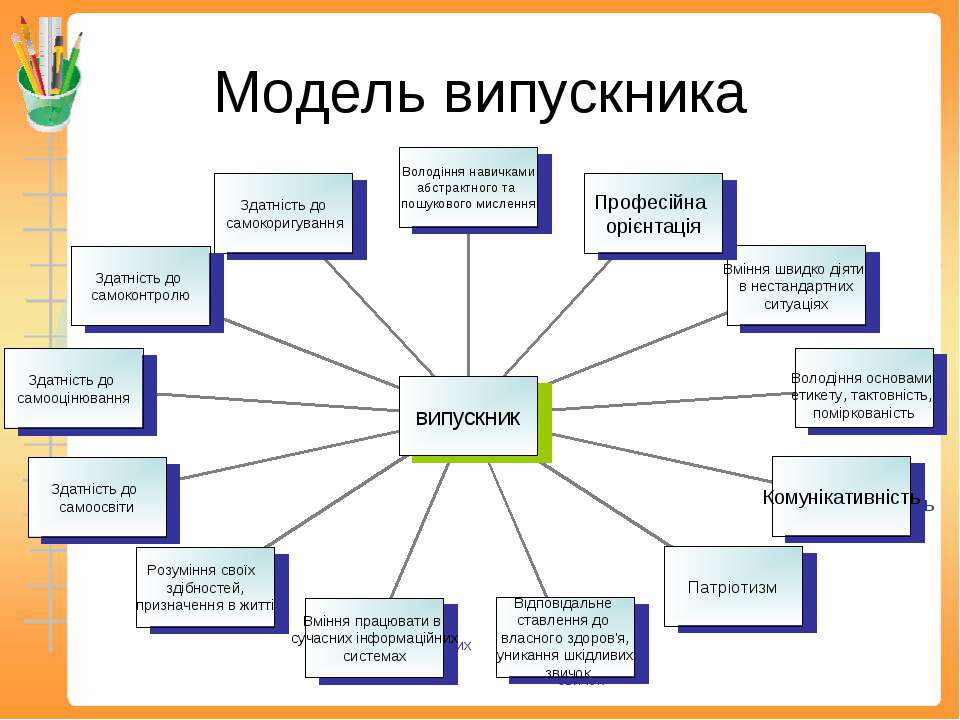 Розділ ІІІ. РОБОЧИЙНАВЧАЛЬНИЙ ПЛАН  СВІТАНІВСЬКОГО НВК « ЗАГАЛЬНООСВІТНЯ ШКОЛА І - ІІ СТУПЕНІВ – ДОШКІЛЬНИЙ НАВЧАЛЬНИЙ ЗАКЛАД»НА 2019 – 2020 Н. Р.Дошкільний підрозділ              Директор Світанівського НВК                                             М. КірієнкоРОБОЧИЙ НАВЧАЛЬНИЙ ПЛАН  СВІТАНІВСЬКОГО НВК « ЗАГАЛЬНООСВІТНЯ ШКОЛА І - ІІ СТУПЕНІВ – ДОШКІЛЬНИЙ НАВЧАЛЬНИЙ ЗАКЛАД»на 2019 – 2020 н.р., 1 – 4 класи   Директор Світанівського НВК                                             М. КірієнкоРОБОЧИЙ  НАВЧАЛЬНИЙ ПЛАН  СВІТАНІВСЬКОГО НВК « ЗАГАЛЬНООСВІТНЯ ШКОЛА І - ІІ СТУПЕНІВ – ДОШКІЛЬНИЙ НАВЧАЛЬНИЙ ЗАКЛАД»на  2019 – 2020 н.р., 5-9 класиДиректор Світанівського НВК                                             М. КірієнкоПерелік програм, за якими здійснюється  вивчення предметів варіативної складової робочого навчального плану в 2019 – 2020 навчальному роціДиректор  НВК 						М. Кірієнко8:30 - 9:009:00 – 9:109:10 – 9:409:40 – 10:0510:05 – 10:1510:15 – 10:4010:40 – 11:0011:00 – 11:2511:25 – 12:2512:25 – 13:0013:00 – 15:0015:00 – 15:3015:30 – 16:0016:00 – 17:0017:00 – 17:30Ранкова зустріч дітей, індивідуальне спілкування з батькамиГімнастикаПідготовка до сніданку, сніданокНавчальне заняття №1Перерва Навчальне заняття №2ІгриНавчальне заняття №3Підготовка до прогулянки. Прогулянка, фізкультурне заняттяПовернення з прогулянки, підготовка до обіду. ОбідПідготовка до сну, сонПоступовий підйом, гімнастика пробудження, оздоровчі процедуриПідготовка до вечері, вечеряПідготовка до прогулянки, прогулянкаПовернення з прогулянки, ігри. Повернення додомуЗдоров’я-збережувальна компетенціяОбізнаність із будовою свого тіла, гігієнічними навичками за його доглядом; належністю до певної статті; продуктами харчування; основними показниками власного здоров’я, цінністю здоров’я для людини. Уміння виконувати основні рухи та гімнастичні вправи; застосовувати здобуті знання, вміння і навички щодо збереження здоров’я, не зашкоджуючи як власному, так і здоров’ю інших людей. Дотримання правил безпеки життєдіяльності.Особистісно-оцінна компетенціяОбізнаність дитини з образом самої себе, своїм «Я», її місцем у системі людської життєдіяльності (у сім’ї, групі однолітків, соціально-комунікативному просторі, в різних видах діяльності). Здатність до самооцінки, довільної регуляції власної поведінки в різних життєвих ситуаціях, позитивного ставлення до власного внутрішнього світу (мотиви, ціннісні орієнтації, бажання і мрії, почуття тощо), оптимістичного світовідчуття щодо свого сьогодення і майбутнього.Родинно-побутова компетенціяОбізнаність із нормами та правилами сімейного (родинного) співжиття; здатність їх дотримуватися; уміння підтримувати доброзичливі, дружні, довірливі стосунки в родинному колі, виявляти турботу і любов до рідних і близьких членів родини.Соціально-комунікативна компетенціяОбізнаність із різними соціальними ролями людей (знайомі, незнайомі, свої, чужі, діти, дорослі, жінки, чоловіки, дівчатка, хлопчики, молоді, літні тощо); з елементарними соціальними та морально-етичними нормами міжособистісних взаємин; уміння дотримуватись їх під час спілкування. Здатність взаємодіяти з людьми, які її оточують: узгоджувати свої дії, поведінку з іншими; усвідомлювати своє місце в соціальному середовищі; позитивно сприймати себе. Вміння співпереживати, співчувати, допомагати іншим, обирати відповідні способи спілкування в різних життєвих ситуаціях.Природничо-екологічна компетенціяОбізнана з природним середовищем планети Земля та Всесвітом як цілісним організмом, у якому взаємодіють повітря, вода, грунт, рослини, тварини, люди, Сонце, Місяць тощо; усвідомлює їх значення для діяльності людини, для себе. Сприймає природу як цінність, виокремлює позитивний і негативний вплив людської діяльності на стан природи, довільно регулює власну поведінку в природі. Усвідомлює себе частиною великого світу природи; знає про залежність власного здоров’я, настрою, активності від стану природи, її розмаїття і краси; виявляє інтерес, бажання та посильні уміння щодо природоохоронних дій. Знає про необхідність дотримання людиною правил доцільного природокористування, чистоти природного довкілля, заощадливого використання природних багатств, використання води, електричної та теплової енергії в побуті; прикладає домірні зусилля зі збереження, догляду та захисту природного довкілля.Предметно-практична компетенціяОбізнана із предметним світом, його особливостями в межах житла (предмети побуту, вжитку) і поза ним (транспорт, споруди закладів соціального і громадського призначення тощо), виготовленням предметів довкілля. Орієнтується у предметному середовищі за місцем проживання, дотримується елементарних правил поведінки на вулицях і дорогах. Користується побутовими предметами за призначенням. Обізнана з працею дорослих, виявляє інтерес і повагу до професій, бере участь у спільній праці з дорослими, дітьми; творчо виявляє себе у самостійній предметно-практичній діяльності. Застосовує елементарні економічні поняття; ощадливо ставиться до речей, грошових коштів.Художньо-продуктивна компетенціяСприймає мистецький твір з позиції краси, вирізняє його як естетичний. Виявляє себе емоційно сприйнятливим та естетично чуйним цінителем, слухачем, глядачем, виконавцем; емоційно-ціннісно ставиться до проявів естетичного в житті. Реалізує здатність насолоджуватись мистецтвом, пізнавати образну специфічність мистецтва і дотичну інформацію. Переймає духовний потенціал мистецького твору у власний досвід, виховує в собі риси улюблених персонажів. Володіє комунікативними навичками спілкування з приводу змісту і краси твору, його засобів. Із задоволенням наслідує мистецькі зразки ― образотворчі, музичні, танцювальні, театральні, літературні. Охоче інтегрує в творчих завданнях власні інтереси, уподобання, цінності, набутий мистецький досвід діяльності сприйняття і відтворення прекрасного (уміння, навички). Випромінює благополуччя під час мистецької творчої діяльності; має навички рефлексії стосовно власного мистецького досвіду; виявляє художню активність як складову особистісної культури.Ігрова компетенціяОбізнаність із різними видами іграшок; здатність їх використовувати в самостійних іграх; організовувати різні види ігор (рухливі, народні, ігри з правилами, сюжетно-рольові тощо) відповідно до їх структури (уявлювана ігрова ситуація, ігрова роль, ігрові правила); реалізовувати власні ігрові задуми; дотримуватись ігрового партнерства та рольових способів поведінки, норм та етикету спілкування у процесі гри.Сенсорно-пізнавальна компетенціяВиявляє пізнавальну активність, спостережливість, винахідливість у довкіллі; вирізняється позитивною пізнавальною мотивацією; моделює, експериментує в довкіллі за допомогою вихователя і самостійно, використовуючи умовно-символічні зображення, схеми. Орієнтується в сенсорних еталонах (колір, форма, величина), їх видах, ознаках, властивостях; у часі і просторі; оволодіває прийомами  узагальнення, класифікації, порівняння і зіставлення.Математична компетенціяВиявляє інтерес до математичних понять, усвідомлює і запам’ятовує їх; розуміє відношення між числами і цифрами, склад числа з одиниць і двох менших (у межах 10); обізнана зі структурою арифметичної задачі; вміє розв’язувати задачі і приклади на додавання і віднімання  в межах 10.Фонетична компетенціяОволодіває чіткою вимовою всіх звуків рідної мови і звукосполучень, відповідно до орфоепічних норм; має розвинений фонематичний слух, що дозволяє диференціювати фонеми; оволодіває мовними і немовними засобами виразності та прийомами звукового аналізу слів; усвідомлює звуковий склад рідної мови.Лексична компетенціяОперує узагальненими словами різного порядку, стійкими загальновживаними словосполученнями; мовлення дітей набуває образності; за кількісною та якісною характеристикою словник дитини сягає такого рівня, що вона може легко спілкуватися з дорослими і дітьми, підтримувати розмову на будь-яку тему в межах свого розуміння.Граматична компетенціяВживає (не усвідомлено) граматичні форми рідної мови згідно із законами і нормами граматики (рід, число, відмінок, дієвідміна, клична форма тощо), має розвинене чуття граматичної форми; наявні корекційні навички щодо правильності вживання граматичних форм та порядку слів у реченні.Діалогічна компетенціяІніціює і підтримує розпочату розмову в різних ситуаціях спілкування, відповідає на запитання співрозмовника і звертається із запитаннями, орієнтується в ситуації спілкування, вживає відповідні мовні і немовні засоби для вирішення комунікативних завдань; дотримується правил мовленнєвої поведінки та мовленнєвого етикету і коректно виявляє власне емоційне ставлення до предмета розмови і співрозмовника та коригує його залежно від ситуації спілкування.Монологічна компетенціяВолодіє навичками розгорнутого, послідовного, логічного, зв’язного мовлення; складає різного типу розповіді, імпровізує, розмірковує про предмети, явища, події, друзів; доходить елементарних узагальнень, висновків; висловлює зв’язні самостійні оцінні судження стосовно різних явищ, подій, поведінки людей, героїв художніх творів; виявляє словесну творчість у різних видах мовленнєвої діяльності.Мовленнєва компетенціяІнтегроване вміння адекватно й доречно спілкуватись рідною мовою в різних життєвих ситуаціях (висловлювати свої думки, наміри, бажання, прохання), розповідати, пояснювати, розмірковувати, оцінювати, використовувати як мовні, так і позамовні (міміка, жести, рухи) та інтонаційні засоби виразності, форми ввічливості (мовленнєвий етикет); спостерігати за своїм мовленням та мовленням інших, виправляти помилки, дотримуючись загальної культури мовлення, прагне творчо самореалізуватися.Мовленнєва компетенція передбачає сформованість фонетичної, лексичної, граматичної, діалогічної та монологічної компетенцій.Комунікативна компетенціяКомплексне застосування мовних і немовних засобів з метою комунікації, спілкування в конкретних соціально-побутових ситуаціях, уміння орієнтуватися в ситуації спілкування, ініціативність спілкування, стриманість у спілкуванні; культура мовленнєвої комунікації.Комунікативна компетенція передбачає сформованість усіх видів мовленнєвої компетенції.Інформатична компетенціяОбізнаність з  комп’ютером, способами керування комп’ютером за допомогою клавіатури, «миші», здатність розуміти і використовувати спеціальну термінологію (клавіатура, екран, програма, диск, клавіша, комп’ютерні ігри  тощо) та елементарні прийоми роботи з комп’ютером у процесі виконання ігрових та навчально-розвивальних програм, створених для дітей дошкільного віку; вміння дотримуватись правил безпечної поведінки під час роботи з комп’ютером. Комунікативно- мовленнєва компетенція  Диференціює звуки іноземної мови,  вимовляючи їх правильно, з відповідною інтонацією; сприймає та реагує на звертання, нескладні команди  та інструкції педагога, дає відповідь на прості запитання  стосовно імені, віку,  місця проживання тощо; знає та може озвучити окремі вірші, римування, пісеньки; робить коротке зв’язне повідомлення за запропонованою тематикою, правильно його оформлюючи з точки зору норм мови, що вивчається в межах запропонованого мовного матеріалу; уміє працювати в парах та групах.№ п/пНазва навчальної програми1Мовно-літературна освітня галузь. Рідномовна освіта. «Українська мова ілітературне читання» 1-2 класи2Мовно-літературна освітня галузь. Іншомовна освіта «Англійська мова» 1-2 класи3Математична освітня галузь. «Математика» 1-2 класи4Природнича, громадська та історична, соціальна таздоров’язбережувальна, технологічна. Інтегрований курс «Я досліджуюсвіт» 1-2 класи5Мистецька освітня галузь. Музичне мистецтво, образотворче мистецтво6Фізкультурна освітня галузь. «Фізична культура» 1-2 класи№ п/пНазва навчальної програмиУкраїнська мова. Навчальна програма для загальноосвітніх навчальних закладів 1–4 класиІнформатика. Навчальна програма для загальноосвітніх навчальних закладів 2–4 класівЛітературне читання. Навчальна програма для загальноосвітніх навчальних закладів 2–4 класиМатематика. Навчальна програма для загальноосвітніх навчальних закладів 1–4 класиМистецтво. Навчальна програма для загальноосвітніх навчальних закладів 1–4 класиМузичне мистецтво. Навчальна програма для загальноосвітніх навчальних закладів 1–4 класиОбразотворче мистецтво. Навчальна програма для загальноосвітніх навчальних закладів 1–4 класиОснови здоров'я. Навчальна програма для загальноосвітніх навчальних закладів 1–4 класиПриродознавство. Навчальна програма для загальноосвітніх навчальних закладів 1–4 класиТрудове навчання. Навчальна програма для загальноосвітніх навчальних закладів 1–4 класиФізична культура. Навчальна програма для загальноосвітніх навчальних закладів 1–4 класи№ з/пКлючові компетентностіКомпоненти1Спілкування державною (і рідною — у разі відмінності) мовамиУміння: ставити запитання і розпізнавати проблему; міркувати, робити висновки на основі інформації, поданої в різних формах (у текстовій формі, таблицях, діаграмах, на графіках); розуміти, пояснювати і перетворювати тексти задач (усно і письмово), грамотно висловлюватися рідною мовою; доречно та коректно вживати в мовленні термінологію з окремих предметів, чітко, лаконічно та зрозуміло формулювати думку, аргументувати, доводити правильність тверджень; уникнення невнормованих іншомовних запозичень у спілкуванні на тематику окремого предмета; поповнювати свій словниковий запас.Ставлення: розуміння важливості чітких та лаконічних формулювань.Навчальні ресурси: означення понять, формулювання властивостей, доведення правил, теорем2Спілкування іноземними мовамиУміння:здійснювати спілкування в межах сфер, тем і ситуацій, визначених чинною навчальною програмою; розуміти на слух зміст автентичних текстів; читати і розуміти автентичні тексти різних жанрів і видів із різним рівнем розуміння змісту; здійснювати спілкування у письмовій формі відповідно до поставлених завдань; використовувати у разі потреби невербальні засоби спілкування за умови дефіциту наявних мовних засобів; ефективно взаємодіяти з іншими усно, письмово та за допомогою засобів електронного спілкування.Ставлення:критично оцінювати інформацію та використовувати її для різних потреб; висловлювати свої думки, почуття та ставлення; адекватно використовувати досвід, набутий у вивченні рідної мови та інших навчальних предметів, розглядаючи його як засіб усвідомленого оволодіння іноземною мовою; обирати й застосовувати доцільні комунікативні стратегії відповідно до різних потреб; ефективно користуватися навчальними стратегіями для самостійного вивчення іноземних мов.Навчальні ресурси:підручники, словники, довідкова література, мультимедійні засоби, адаптовані іншомовні тексти.3Математична компетентністьУміння: оперувати текстовою та числовою інформацією; встановлювати відношення між реальними об’єктами навколишньої дійсності (природними, культурними, технічними тощо); розв’язувати задачі, зокрема практичного змісту; будувати і досліджувати найпростіші математичні моделі реальних об'єктів, процесів і явищ, інтерпретувати та оцінювати результати; прогнозувати в контексті навчальних та практичних задач; використовувати математичні методи у життєвих ситуаціях.Ставлення: усвідомлення значення математики для повноцінного життя в сучасному суспільстві, розвитку технологічного, економічного й оборонного потенціалу держави, успішного вивчення інших предметів.Навчальні ресурси: розв'язування математичних задач, і обов’язково таких, що моделюють реальні життєві ситуації4Основні компетентності у природничих науках і технологіяхУміння: розпізнавати проблеми, що виникають у довкіллі; будувати та досліджувати природні явища і процеси; послуговуватися технологічними пристроями.Ставлення: усвідомлення важливості природничих наук як універсальної мови науки, техніки та технологій. усвідомлення ролі наукових ідей в сучасних інформаційних технологіяхНавчальні ресурси: складання графіків та діаграм, які ілюструють функціональні залежності результатів впливу людської діяльності на природу5Інформаційно-цифрова компетентністьУміння: структурувати дані; діяти за алгоритмом та складати алгоритми; визначати достатність даних для розв’язання задачі; використовувати різні знакові системи; знаходити інформацію та оцінювати її достовірність; доводити істинність тверджень.Ставлення: критичне осмислення інформації та джерел її отримання; усвідомлення важливості інформаційних технологій для ефективного розв’язування математичних задач.Навчальні ресурси: візуалізація даних, побудова графіків та діаграм за допомогою програмних засобів6Уміння вчитися впродовж життяУміння: визначати мету навчальної діяльності, відбирати й застосовувати потрібні знання та способи діяльності для досягнення цієї мети; організовувати та планувати свою навчальну діяльність; моделювати власну освітню траєкторію, аналізувати, контролювати, коригувати та оцінювати результати своєї навчальної діяльності; доводити правильність власного судження або визнавати помилковість.Ставлення: усвідомлення власних освітніх потреб та цінності нових знань і вмінь; зацікавленість у пізнанні світу; розуміння важливості вчитися впродовж життя; прагнення до вдосконалення результатів своєї діяльності.Навчальні ресурси: моделювання власної освітньої траєкторії7Ініціативність і підприємливістьУміння: генерувати нові ідеї, вирішувати життєві проблеми, аналізувати, прогнозувати, ухвалювати оптимальні рішення; використовувати критерії раціональності, практичності, ефективності та точності, з метою вибору найкращого рішення; аргументувати та захищати свою позицію, дискутувати; використовувати різні стратегії, шукаючи оптимальних способів розв’язання життєвого завдання.Ставлення: ініціативність, відповідальність, упевненість у собі; переконаність, що успіх команди – це й особистий успіх; позитивне оцінювання та підтримка конструктивних ідей інших.Навчальні ресурси: завдання підприємницького змісту (оптимізаційні задачі)8Соціальна і громадянська компетентностіУміння: висловлювати власну думку, слухати і чути інших, оцінювати аргументи та змінювати думку на основі доказів; аргументувати та відстоювати свою позицію; ухвалювати аргументовані рішення в життєвих ситуаціях; співпрацювати в команді, виділяти та виконувати власну роль в командній роботі; аналізувати власну економічну ситуацію, родинний бюджет; орієнтуватися в широкому колі послуг і товарів на основі чітких критеріїв, робити споживчий вибір, спираючись на різні дані.Ставлення: ощадливість і поміркованість; рівне ставлення до інших незалежно від статків, соціального походження; відповідальність за спільну справу; налаштованість на логічне обґрунтування позиції без передчасного переходу до висновків; повага до прав людини, активна позиція щодо боротьби із дискримінацією.Навчальні ресурси: завдання соціального змісту9Обізнаність і самовираження у сфері культуриУміння: грамотно і логічно висловлювати свою думку, аргументувати та вести діалог, враховуючи національні та культурні особливості співрозмовників та дотримуючись етики спілкування і взаємодії; враховувати художньо-естетичну складову при створенні продуктів своєї діяльності (малюнків, текстів, схем тощо).Ставлення:культурна самоідентифікація, повага до культурного розмаїття у глобальному суспільстві; усвідомлення впливу окремого предмета на людську культуру та розвиток суспільства.Навчальні ресурси:математичні моделі в різних видах мистецтва10Екологічна грамотність і здорове життяУміння: аналізувати і критично оцінювати соціально-економічні події в державі на основі різних даних; враховувати правові, етичні, екологічні і соціальні наслідки рішень; розпізнавати, як інтерпретації результатів вирішення проблем можуть бути використані для маніпулювання.Ставлення:усвідомлення взаємозв’язку кожного окремого предмета та екології на основі різних даних; ощадне та бережливе відношення до природніх ресурсів, чистоти довкілля та дотримання санітарних норм побуту; розгляд порівняльної характеристики щодо вибору здорового способу життя; власна думка та позиція до зловживань алкоголю, нікотину тощо. Навчальні ресурси: навчальні проекти, завдання соціально-економічного, екологічного змісту; задачі, які сприяють усвідомленню цінності здорового способу життяНаскрізна лініяКоротка характеристикаЕкологічна безпека й сталий розвитокФормування в учнів соціальної активності, відповідальності та екологічної свідомості, готовності брати участь у вирішенні питань збереження довкілля і розвитку суспільства, усвідомлення важливості сталого розвитку для майбутніх поколінь.Проблематика наскрізної лінії реалізується через завдання з реальними даними про використання природних ресурсів, їх збереження та примноження. Аналіз цих даних сприяє розвитку бережливого ставлення до навколишнього середовища, екології, формуванню критичного мислення, вміння вирішувати проблеми, критично оцінювати перспективи розвитку навколишнього середовища і людини. Можливі уроки на відкритому повітрі. Громадянська відповідальністьСприятиме формуванню відповідального члена громади і суспільства, що розуміє принципи і механізми функціонування суспільства. Ця наскрізна лінія освоюється в основному через колективну діяльність (дослідницькі роботи, роботи в групі, проекти тощо), яка поєднує окремі предмети між собою і розвиває в учнів готовність до співпраці, толерантність щодо різноманітних способів діяльності і думок. Вивчення окремого предмета має викликати в учнів якомога більше позитивних емоцій, а її зміст — бути націленим на виховання порядності, старанності, систематичності, послідовності, посидючості і чесності. Приклад вчителя покликаний зіграти важливу роль у формуванні толерантного ставлення до товаришів, незалежно від рівня навчальних досягнень.Здоров'я і безпекаЗавданням наскрізної лінії є становлення учня як емоційно стійкого члена суспільства, здатного вести здоровий спосіб життя і формувати навколо себе безпечне життєве середовище. Реалізується через завдання з реальними даними про безпеку і охорону здоров’я (текстові завдання, пов’язані з середовищем дорожнього руху, рухом пішоходів і транспортних засобів). Варто звернути увагу на проблеми, пов’язані із ризиками для життя і здоров’я. Вирішення проблем, знайдених з «ага-ефектом», пошук оптимальних методів вирішення і розв’язування задач тощо, здатні викликати в учнів чимало радісних емоцій.Підприємливість і фінансова грамотністьНаскрізна лінія націлена на розвиток лідерських ініціатив, здатність успішно діяти в технологічному швидкозмінному середовищі, забезпечення кращого розуміння учнями практичних аспектів фінансових питань (здійснення заощаджень, інвестування, запозичення, страхування, кредитування тощо).Ця наскрізна лінія пов'язана з розв'язуванням практичних завдань щодо планування господарської діяльності та реальної оцінки власних можливостей, складання сімейного бюджету, формування економного ставлення до природних ресурсів. № п/пНазва навчальної програмиУкраїнська моваУкраїнська літератураБіологіяВсесвітня історіяГеографіяЗарубіжна літератураІнформатикаІсторія УкраїниМатематикаМистецтвоОснови здоров’яПриродознавствоТрудове навчанняФізикаФізична культураХіміяІноземні мовиОснови правознавстваМузичне мистецтвоОбразотворче мистецтвоВиди діяльності за освітніми лініямиКількість занять на тиждень ( різновікова група)Кількість занять на тиждень ( різновікова група)Кількість занять на тиждень ( різновікова група)Види діяльності за освітніми лініямиДіти від 3 до 4 роківДіти від 4 до  5 роківДіти від 5 до 6 роківОзнайомлення із соціумом223Ознайомлення з природним довкіллям112Художньо – продуктивна діяльність455Музична122Образотворча222Театральна111Логіко-математичний розвиток112Розвиток мовлення і культура мовленнєвого спілкування333Здоров’я і фізичний розвиток333Загальна кількість занять на тиждень111215Максимально – допустиме навчальне навантаження на тиждень на дитину (в астрономічних годинах)4,656,25Освітні галузіНавчальні предметиКількість годин на тиждень у класахКількість годин на тиждень у класахКількість годин на тиждень у класахКількість годин на тиждень у класахКількість годин на тиждень у класах1234РазомМови і літературиУкраїнська мова557+12,519,5+1Мови і літературиАнглійська мова 23218МатематикаМатематика3342,512,5ПриродознавствоПриродознавство20,52,5СуспільствознавствоЯ у світі10,51,5МистецтвоМистецтво*/музичне мистецтво, 2210,55,5Мистецтво*/музичне мистецтво, 2210,55,5Образотворче мистецтво10,51,5ТехнологіїТрудове навчання10,51,5ТехнологіїІнформатика10,51,5Здоров'я і фізична культураОснови здоров'я10,51,5Здоров'я і фізична культураФізична культура **3330,59,5Інтегрований курсЯ досліджую світМовно літературна галузь 2215Інтегрований курсЯ досліджую світМатематична галузь1115Інтегрований курсЯ досліджую світПрироднича галузь2215Інтегрований курсЯ досліджую світТехнологічна галузь1115Інтегрований курсЯ досліджую світІнформатична галузь115Інтегрований курсЯ досліджую світСоціальна і здоров’язберігаюча 0,50,515Інтегрований курсЯ досліджую світГромадянська та історична0.50,515Інтегрований курсЯ досліджую світГромадянська та історична0.50,515Усього222424+11080+1Варіативна складова111      3Індивідуальні завдання Індивідуальні завдання 1113Гранично допустиме тижневе навчальне навантаження   на учня Гранично допустиме тижневе навчальне навантаження   на учня 202223Сумарна кількість навчальних годин інваріантної і варіативної складових, що фінансується з бюджету (без урахування поділу класів на групи)Сумарна кількість навчальних годин інваріантної і варіативної складових, що фінансується з бюджету (без урахування поділу класів на групи)2325261084Освітні галузіНавчальні предметиКількість годин на тиждень у класахКількість годин на тиждень у класахКількість годин на тиждень у класахКількість годин на тиждень у класахКількість годин на тиждень у класахВсьогоОсвітні галузіНавчальні предмети56789Мови і літературиУкраїнська мова 3,53,52,52112,5Мови і літературиУкраїнська література222219Мови і літературиНімецька мова222219Мови і літературиАнглійська мова3222110Мови і літературиЗарубіжна література222219Суспільство -знавствоІсторія України11+111+11,5+0,515,5 +2,5Суспільство -знавствоВсесвітня історія-1+11110,53,5Суспільство -знавствоОснови правознавства --0,50,5Мистецтво*Музичне мистецтво1113Мистецтво*Образотворче мистецтво1113Мистецтво*Мистецтво--1 +0,50,51,5+0,5МатематикаМатематика448МатематикаАлгебра--2215МатематикаГеометрія--2215Природо-знавствоПриродознавство2-2Природо-знавствоБіологія-222 +0,517+0,5Природо-знавствоГеографія-22217Природо-знавствоФізика--2215Природо-знавствоХімія--1,5214,5ТехнологіїТрудове навчання22110,56,5ТехнологіїІнформатика11120,55,5Здоров’я і фізична культураОснови здоров’я1+11110,54,5+1Здоров’я і фізична культураФізична культура**3333113РазомРазом28,5+130,5+132+132,5+1,516139,5+4,5Варіативна складоваВаріативна складова1,52,5228Курси за вибором:Курси за вибором:Основи християнської етики (52 год- 5,6кл..,35 год – 7,9кл)Основи християнської етики (52 год- 5,6кл..,35 год – 7,9кл)1,51,5115Факультативи:Факультативи:«Формування здорового способу життя та профілактика ВІЛ/СНІДу»(35 год. – 7, 9 кл.)«Формування здорового способу життя та профілактика ВІЛ/СНІДу»(35 год. – 7, 9 кл.)112Прекрасне довкола нас (35 год, 6 кл.)Прекрасне довкола нас (35 год, 6 кл.)11Гранично допустиме навчальне навантаженняГранично допустиме навчальне навантаження2831323316140Всього (без урахування поділу класів на групи)Всього (без урахування поділу класів на групи)3134353616152№Назва програми АвторСпрямування (спецкурс, курс за вибором, факультатив) Клас Видання (збірник)Кількість годин Кількість годин Погоджено методист№Назва програми АвторСпрямування (спецкурс, курс за вибором, факультатив) Клас Видання (збірник)За програмоюЗа планомПогоджено методист1Основи здоров'я «Формування здорового способу життя та профілактика ВІЛ/СНІДу»Воронцова Т.В., Оржеховська В.М.Факультатив  7-9Лист ІІТЗО від 26.06.2015 № 14.1/12-Г-74135 год.(по 1 год. на тиждень) 35 год. – 7 клас35 год.(по 1 год. на тиждень) – 9 кл.2. «Прекрасне довкола нас» Добей Г. М.Факультатив Програми факультативів та курсів за вибором (Художньоестетичний цикл) /Уклад. М.Д. Жабляк. – Ужгород: ІВЦ ЗІППО, 2016. – 112 с. Схвалено МОН України для використання у ЗНЗ (Протокол №1 від 24 червня 2016 р.)7035 год. – 6 клас(по 1 год. на тиждень).3.Основи християнської етикиЖуковський В.Л, Курс за вибором Основи християнської етики: навчальна програма. 1-11 клас /  Свічадо.5, 6,7,  9Лист МОН від 16.07.2015 № 1/11-1002735 год.(по 1 год. на тиждень) 35 год.(по 1 год. на тиждень)–7,9 кл52 год – 5,6 клРадковська Т.В.